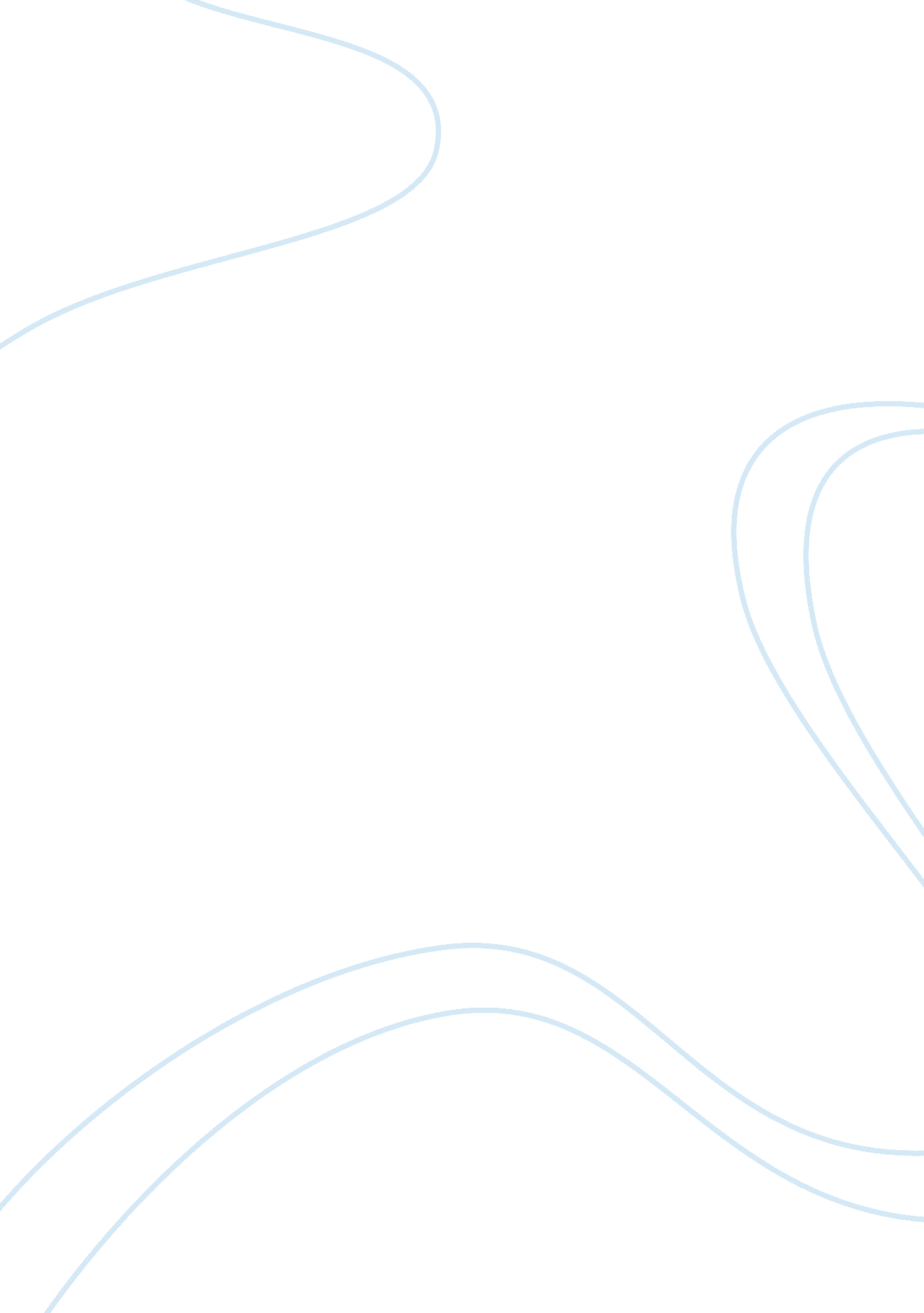 An analysis of the song fix you by coldplay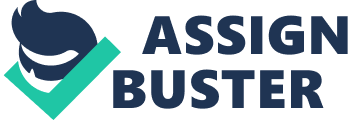 Fix you by coldplay, is one of my number one song that I’ll never get tired of listening it. It seems to relate to my life and this song reach out to my feelings. It seems to also inspire me in a way that its okay sometimes to feel sad. I read in a magazine, behind the meaning of this song is that Chris (artist of this song) wrote this song for Gwyneth Paltrow (his wife) after her father died. She came home from the hospital covered and was drenched in tears; he started crying and asked her, “ What can I do for you? Tell me how I can help” and she looked up at him and said “ Just hold me ’cause you’re the only thing that can fix me right now. ” And that was that – he wrote the song the next day. Also, I think the song can just be seen in a way that says everyone needs fixing in some way, nobody’s slate is ever clean. So maybe it’s a song about a relationship that’s struggling and how, despite the many mistakes we make in life that hurt the ones we love, the people you love fix you. Fix You could be the anthem for most men in relationships. The need to try and fix the problem of someone you love rings out in this song. To see someone you love hurting causes pain and frustration, and for most men there is an intense desire to try and fix the problem. Sometimes that is not possible and that theme shines clear in the lyrics of the song when chris said ‘ And I will try to fix you. ‘ 